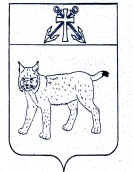 ПРОЕКТАДМИНИСТРАЦИЯ УСТЬ-КУБИНСКОГОМУНИЦИПАЛЬНОГО ОКРУГАПОСТАНОВЛЕНИЕс. Устьеот __________________	№ _____Об утверждении Правил осуществления ведомственного контроля в сфере закупок для обеспечения муниципальных нужд округаВ соответствии с Федеральным законом от 5 апреля 2013 года № 44-ФЗ «О контрактной системе в сфере закупок товаров, работ, услуг для обеспечения государственных и муниципальных нужд», статьей 42 Устава округа администрация округа ПОСТАНОВЛЯЕТ:1. Утвердить прилагаемые Правила осуществления ведомственного контроля в сфере закупок для обеспечения муниципальных нужд округа.2. Установить, что органами ведомственного контроля в сфере закупок товаров, работ, услуг для обеспечения муниципальных нужд Усть-Кубинского муниципального округа (далее - орган ведомственного контроля) являются органы местного самоуправления округа и органы администрации округа - в отношении подведомственных им муниципальных учреждений.3. Настоящее постановление вступает в силу со дня его официального опубликования.Глава округа	И.В. БыковУТВЕРЖДЕНЫпостановлением администрации округа от ___________.№ ____(приложение)ПРАВИЛАосуществления ведомственного контроля в сфере закупок для обеспечения муниципальных нужд округа(далее – Правила)I. Общие положения1.1. Настоящие Правила устанавливает порядок осуществления ведомственного контроля в сфере закупок товаров, работ, услуг для обеспечения муниципальных нужд Усть-Кубинского муниципального округа (далее - закупка) органами ведомственного контроля за соблюдением Федерального закона от 5 апреля 2013 года № 44-ФЗ «О контрактной системе в сфере закупок товаров, работ, услуг для обеспечения государственных и муниципальных нужд» и иных нормативных правовых актов о контрактной системе в сфере закупок товаров, работ, услуг для обеспечения государственных и муниципальных нужд (далее - законодательство Российской Федерации о контрактной системе в сфере закупок) в отношении подведомственных им заказчиков (далее - заказчик).1.2. Субъектами ведомственного контроля являются подведомственные органам ведомственного контроля заказчики, в том числе их контрактные службы, контрактные управляющие, комиссии по осуществлению закупок и их члены, уполномоченные органы и уполномоченные учреждения (далее - субъекты ведомственного контроля).1.3. Предметом ведомственного контроля является соблюдение субъектами ведомственного контроля законодательства Российской Федерации и иных нормативных правовых актов о контрактной системе в сфере закупок товаров, работ, услуг для обеспечения государственных и муниципальных нужд.1.4. При осуществлении ведомственного контроля органы ведомственного контроля осуществляют проверку соблюдения законодательства Российской Федерации о контрактной системе в сфере закупок, в том числе:а) соблюдения ограничений и запретов, установленных законодательством Российской Федерации о контрактной системе в сфере закупок;б) соблюдения требований к обоснованию закупок и обоснованности закупок;в) соблюдения требований о нормировании в сфере закупок;г) правильности определения и обоснования начальной (максимальной) цены контракта, цены контракта, заключаемого с единственным поставщиком (подрядчиком, исполнителем), начальной цены единицы товара, работы, услуги, начальной суммы цен единиц товара, работы, услуги;д) соответствия информации об идентификационных кодах закупок и непревышения объема финансового обеспечения для осуществления данных закупок информации, содержащейся в планах-графиках закупок, извещениях об осуществлении закупок, протоколах определения поставщиков (подрядчиков, исполнителей), условиях проектов контрактов, направленных участниками закупок, с которыми заключаются контракты, в реестре контрактов, заключенных заказчиками;е) предоставления учреждениям и предприятиям уголовно-исполнительной системы, организациям инвалидов преимущества в отношении предлагаемых ими цены контракта, суммы цен единиц товара, работы, услуги;ж) соблюдения требований, касающихся участия в закупках субъектов малого предпринимательства, социально ориентированных некоммерческих организаций;з) соблюдения требований по определению поставщика (подрядчика, исполнителя);и) применения заказчиком мер ответственности и совершения иных действий в случае нарушения поставщиком (подрядчиком, исполнителем) условий контракта;к) соответствия поставленного товара, выполненной работы (ее результата) или оказанной услуги условиям контракта;л) своевременности, полноты и достоверности отражения в документах учета поставленного товара, выполненной работы (ее результата) или оказанной услуги;м) соответствия использования поставленного товара, выполненной работы (ее результата) или оказанной услуги целям осуществления закупки.1.5. Для осуществления ведомственного контроля органом ведомственного контроля могут быть:утвержден состав работников, выполняющих функции контрольного подразделения, без образования отдельного структурного подразделения;назначены одно или несколько должностных лиц, уполномоченных на осуществление ведомственного контроля.1.6. Указанные в пункте 5 настоящих Правил работники (должностные лица) органа ведомственного контроля осуществляют ведомственный контроль в соответствии с настоящими Правилами и регламентом осуществления ведомственного контроля, утвержденным администрацией округа.1.7. Регламентом, указанным в пункте 6 настоящих Правил, определяется процедура проведения и оформления результатов мероприятий ведомственного контроля, в том числе права, обязанности и ответственность, а также функции работников (должностных лиц), указанных в пункте 5 настоящих Правил.1.8. Ведомственный контроль осуществляется путем проведения выездных или документарных мероприятий ведомственного контроля.1.9. Должностные лица, уполномоченные на осуществление мероприятий ведомственного контроля, должны иметь высшее образование или дополнительное профессиональное образование в сфере закупок.II. Порядок организации и проведения мероприятий ведомственного контроля	2.1. Ведомственный контроль осуществляется путем проведения выездных иди документарных мероприятий ведомственного контроля.2.2. Выездные или документарные мероприятия ведомственного контроля проводятся по поручению, приказу (распоряжению) руководителя или иного лица, уполномоченного руководителем органа ведомственного контроля.2.3. Орган ведомственного контроля уведомляет субъект ведомственного контроля о проведении мероприятия ведомственного контроля путем направления (вручения) уведомления о проведении такого мероприятия (далее - уведомление).Уведомление направляется субъекту ведомственного контроля на позднее, чем за три рабочих дня до начала мероприятия ведомственного контроля.2.4.  Уведомление должно содержать следующую информацию:1) наименование субъекта ведомственного контроля, которому адресовано данное уведомление;2) предмет мероприятия ведомственного контроля (проверяемые вопросы), в том числе период времени, за который проверяется деятельность данного субъекта ведомственного контроля;3) вид мероприятия ведомственного контроля (выездное или документарное);4) дату начала и дату окончания проведения мероприятия ведомственного контроля;5) перечень должностных лиц, уполномоченных на осуществление мероприятия ведомственного контроля;6) запрос о предоставлении документов, информации, материальных средств, необходимых для осуществления мероприятия ведомственного контроля;7) сведения о необходимости обеспечения условий для проведения выездного мероприятия ведомственного контроля, в том числе о предоставлении помещения для работы, средств связи и иных необходимых средств и оборудования для проведения такого мероприятия.2.5. Срок проведения мероприятия ведомственного контроля не может составлять более чем 15 календарных дней и может быть продлен только один раз не более чем на 15 календарных дней по решению руководителя органа ведомственного контроля или лица, его замещающего.2.6. При проведении мероприятия ведомственного контроля должностные лица, уполномоченные на осуществление ведомственного контроля, имеют право:1) на беспрепятственный доступ на территорию, в помещения, здания субъекта ведомственного контроля (в необходимых случаях производить фотосъемку, видеозапись, копирование документов) при предъявлении ими служебных удостоверений и уведомления (с учетом требований законодательства Российской Федерации о защите государственной тайны);2) истребовать необходимые для проведения мероприятия ведомственного контроля документы (с учетом требований законодательства Российской Федерации о защите государственной тайны);3) получать необходимые объяснения в письменной форме, в форме электронного документа и (или) устной форме по вопросам проводимого мероприятия ведомственного контроля.2.7. По результатам проведения мероприятия ведомственного контроля составляется акт проверки, который подписывается должностным лицом органа ведомственного контроля, ответственным за проведение мероприятия ведомственного контроля, и представляется руководителю органа ведомственного контроля или иному уполномоченному руководителем ведомственного контроля лицу.При выявлении нарушений по результатам мероприятия ведомственного контроля должностными лицами, уполномоченными на проведение мероприятий ведомственного контроля, в порядке, установленном регламентом, указанным в пункте 1.6 настоящих Правил, разрабатывается и утверждается план устранения выявленных нарушений.2.8. В случае выявления по результатам проверок действий (бездействия), содержащих признаки административного правонарушения, материалы проверки подлежат направлению в орган, уполномоченный на осуществление контроля в сфере закупок товаров (работ, услуг) для обеспечения государственных и муниципальных нужд, а в случае выявления действий (бездействия), содержащих признаки состава уголовного преступления, - в правоохранительные органы.2.9. Материалы по результатам мероприятий ведомственного контроля, в том числе план устранения выявленных нарушений, указанный в пункте 2.7 настоящих Правил, а также иные документы и информация, полученные (разработанные) в ходе проведения мероприятий ведомственного контроля, хранятся органом ведомственного контроля не менее 3 лет.